                                                            Escola Municipal de Educação Básica Augustinho Marcon                                                            Catanduvas(SC), junho de 2020.                                                            Diretora: Tatiana M. B. Menegat.                                                                                                                                                                                   Assessora Técnica-Pedagógica: Maristela Apª. B. Baraúna.                                                            Assessora Técnica-Administrativa: Margarete P. Dutra.                                                                                                                                               Professora: Jaqueline Demartini                                                             1º anoATIVIDADE DE INGLÊS - 1º ANOCATANDUVAS, JUNE 02ND 2020 TODAY IS TUESDAY  MY PETS – MEUS ANIMAIS DE ESTIMAÇÃOOBSERVE OS PETS. (NÃO PRECISA COPIAR NO CADERNO).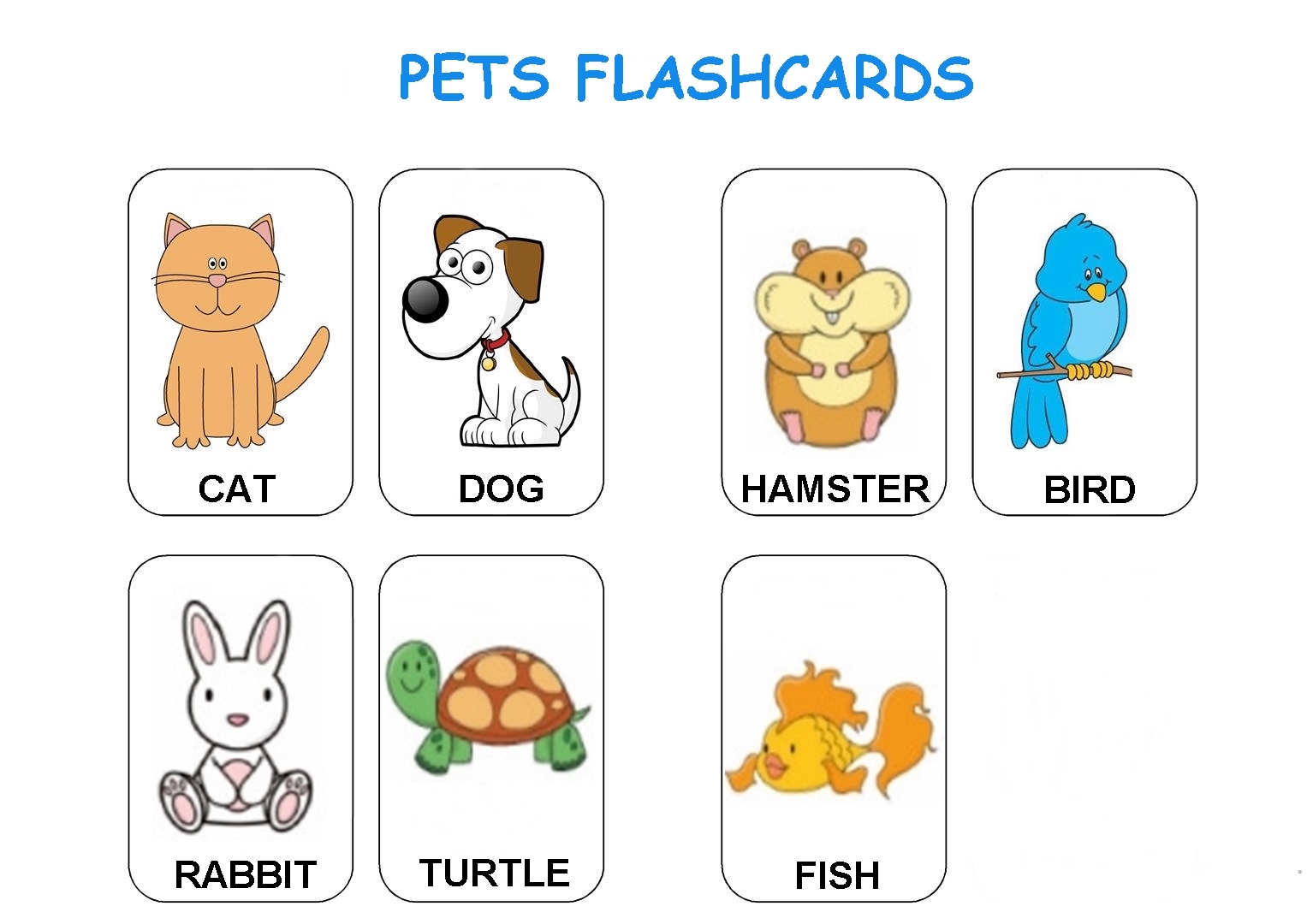 VAMOS OUVIR OS PETS EM INGLÊS E CANTAR UMA MÚSICA!PETS IN ENGLISH FOR KIDS: https://www.youtube.com/watch?v=oDDkLGcje00&t=90sPET SONG FOR KIDS: https://www.youtube.com/watch?v=RAObh4cLDAI ATIVIDADE 1 – IDENTIFIQUE OS PETS, COMPLETE OS NOMES COM AS VOGAIS QUE ESTÃO FALTANDO E PINTE.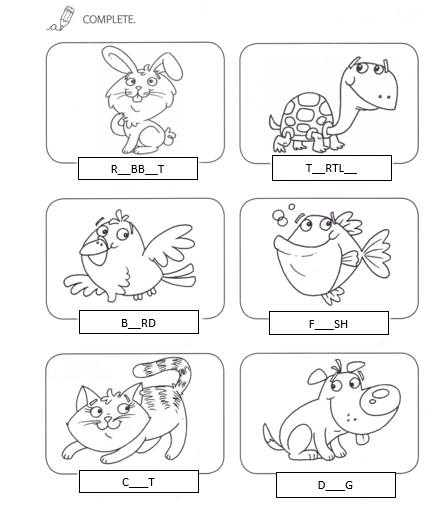 